Тернопільська загальноосвітня школаI-III ступенів №26 ім. Д.ЗаплітногоОСОБЛИВОСТІ КОРПОРАТИВНОЇ ДІЯЛЬНОСТІ ПСИХОЛОГА В РОБОТІ З ДІТЬМИ З ООП                                                                    Підготувала:                                                 Олена Петрівна  Абухажар                                                                    практичний психолог ТЗОШ №26                                                 ім. Д.ЗаплітногоТернопіль-2019 рВідомості про психолога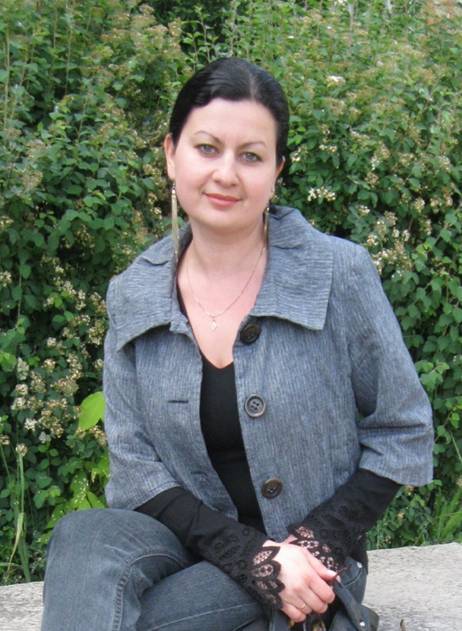 ПІБ – Абухажар Олена ПетрівнаДата народження -   21.06.1978 рікОсвіта -  спеціаліст (ТЕІПО)         Місце роботи -     Тернопільська загальноосвітня школа         I-III ступенів №26 ім. Д.ЗаплітногоПосада - практичний психологЗагальний стаж - 20 роківПедагогічний стаж - 20 років Кваліфікаційна категорія - «Спеціаліст вищої категорії»Кредо професійної діяльності :Екологія дитинства,   помножена на культуру педагогічного спілкування, є основою гармонійного розвитку.Опис досвідуТема: «ОСОБЛИВОСТІ КОРПОРАТИВНОЇ ДІЯЛЬНОСТІ                                  ПСИХОЛОГА В РОБОТІ З ДІТЬМИ З ООП».Мета даного досвіду полягає у розкритті особливостей формування корпоративної культури спілкування усіх учасників освітнього процесу як складової системи створення належних умов для ефективного та результативного навчання дітей з ООП.Дана мета може бути реалізована через ряд завдань :1) Виявлення труднощів в  учнів, які перешкоджають їх ефективному               навчанню та взаємодії у шкільному колективі. Корекція розвитку дітей з ООП.2) Дослідження індивідуальних особливостей учнівських колективів та окремих учнів, яке сприяло б їх інтеграції у шкільне середовище.3) Підтримка учнів, які опинились в складних життєвих обставинах та потребують додаткової уваги і соціально-психологічного супроводу.4) Сприяння професійному самовизначенню учнів старших класів (додаток 2).5) Просвіта батьківських колективів для покращення взаємодії з учнями на різних вікових етапах.6) Співпраця з педагогами школи, надання їм рекомендацій для всебічного розвитку та успішної взаємодії з учасниками освітнього процесу. Психологізація педагогічного колективу через здійснення психологічної просвіти вчителів. Надання індивідуальних та групових консультацій згідно запиту та необхідності, що виникла.     Важливою умовою збереження психологічного здоров’я усіх учасників освітнього процесу є наявність позитивних міжособистісних відносин та сприятливий психологічний клімат. Особлива увага за останні роки приділялась учням , вчителям та батькам з метою надання їм кваліфікованої психологічної допомоги, оскільки останні події в державі можуть негативно відобразитися на емоційному стані людей. У цьому навчальному році планується провести ряд заходів в межах педагогічного колективу для дослідження особливостей спілкування серед педагогів. Продовжуватиметься робота психолога з підвищення соціально-правової культури учнів, педагогів та батьків. 	     Адміністрація ТЗОШ № 26 ім. Д.Заплітного постійно в пошуку: творить, адаптує, ініціює нові проекти й веде за собою колектив, як сьогодні бачимо, однодумців. Нам вдається досягати високого результату, створюючи єдину навчально-виховну систему в режимі функціонування так званої Платформи цінних ідей.     Платформа цінних ідей – це об'єднання вчителів та психолога школи, де педагоги мають змогу продукувати свої творчі та цікаві ідеї, які будуть цінними в роботі з дітьми та їх батьками. Зустрічі учасників Платформи цінних ідей відбуваються в невимушеній обстановці, де кожен з вчителів має можливість обговорити свої ідеї щодо проведення того чи іншого заходу виховного, запланованого методоб’єднання, семінару,  тощо. Усі почуті ідеї в подальшому обговорюються колегами, аналізуються психологом, корегуються, за необхідності. Саме у такій взаємній співпраці і спільній діяльності проявляється корпоративна культура спілкування. У процесі вдосконалення системи корпоративної поведінки для правильної її роботи, для розуміння й реалізації її норм і принципів кожним із суб’єктів освітньої діяльності були розроблені так звані правила корпоративної поведінки вчителів. Закони Платформи цінних ідей:Безперервний розвиток і вдосконалення школи.Автоматизація всіх процесів у навчальному закладі.Розвиток уміння працювати в команді.Три головні плюси гарного спеціаліста — відповідальність, творчість, спрямованість на результат.Якщо взявся за роботу, то виконуй її творчо і якісно.Кожен, хто прийшов до нас по допомогу, мусить отримати її.     Робота педагогічного колективу в Платформі цінних ідей як інноваційному об’єднанні, реалізує науково-методичну проблемну тему «Соціалізація особистості та створення компетентнісного простору в умовах реформування освіти ».Діяльність в школі здійснюється у співпраці з усіма учасниками освітнього процесу. Професійна взаємодія з вчителем – важлива складова цієї діяльності, оскільки від неї залежить ефективність освітнього процесу в цілому.Культура Платформи цінних ідей ґрунтується на тому, що кожен індивід намагається якісно виконувати доручені йому обов’язки, педагоги мають більшу свободу і більшу відповідальність, колеги довіряють один одному і плідно співпрацюють. Через методичну роботу школи можна простежити взаємодію, єдність і співпрацю керівництва, психолога, учителів, учнів і батьків.Скоординованість дій психолога і вчителя в рамках роботи з дітьми з ООП забезпечує єдність, цілісність психолого-педагогічного впливу як на особистість учня, так і на його батьків, що зрештою сприяє досягненню поставленої мети. Основні цілі та конкретні завдання, очікувані результати детально аналізуються та прописуються в ІПР (індивідуальній програмі розвитку) дитини.Наша спільна діяльність ґрунтується  на взаємозбагаченні необхідними знаннями і вміннями. В процесі взаємодії психолог допомагає вчителеві та асистенту вчителя пізнавати й враховувати індивідуальні особистісні характеристики учня з ООП, зокрема:1) типологічні (особливості темпераменту);2) інтелектуальні;3) характерологічні (зокрема, виявлені акцентуації характеру дитини);4) мотиваційні (провідні мотиви (внутрішні та зовнішні));5) комунікативні(здатність до комунікації, особливості поведінки в колективі).Отже, корпоративне спілкування психолога з вчителем та батьками в нашому навчальному закладі є однією з найважливіших умов успішної психологізації освітнього процесу. Знання про внутрішній світ дитини з ООП  надзвичайно потрібні класному керівникові, зміст роботи якого визначається широким, різноманітним і складним спектром його професійної діяльності. Слід зазначити, що на практиці все актуальнішою стає проблема взаємодії психолога і класного керівника під час проведення виховних заходів та занять з учнями. Така взаємодія дає змогу ознайомити учнів з методиками самовдосконалення, вирішити конкретні проблеми класу, звернути увагу на форми спілкування учнів між собою та з вчителями, заохотити до формування в собі позитивних якостей характеру, до роботи над своєю емоційно-почуттєвою сферою, стимулювати внутрішню мотивацію до відповідного мислення, дій, духовних потреб, зорієнтувати дітей на необхідність самополіпшення, згармонізувати колектив класу. 	У  рамках своєї професійної роботи в інклюзивному класі та з іншими учнями школи з ООП визначаю найтиповіші  види професійної взаємодії :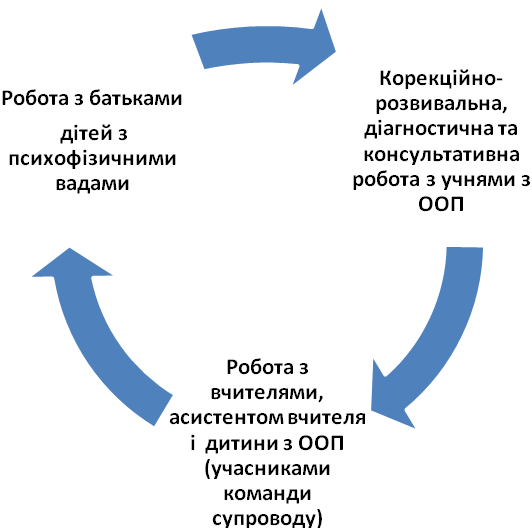 Робота з батьками дітей з ООП.Адаптація в класі дитини з особливими освітніми потребами — турбота не лише вчителя. Розробкою індивідуального освітнього маршруту займатиметься ціла команда: соціальний педагог, шкільний психолог, асистенти вчителя та дитини, реабілітолог, дефектолог, логопед. Але серед найважливіших її учасників — батьки такого учня.      За  результатами власного спостереження,  сім’ї, де виховується дитина з ООП, можна поділити на чотири групи :Перша група – батьки з вираженим розширенням батьківських почуттів. Характерний для них стиль сімейного виховання – гіперопіка, коли дитина є центром усієї життєдіяльності сім’ї, в зв’язку з чим комунікативні зв’язки з оточенням деформовані. Батьки мають неадекватні уявлення про потенційні можливості своєї дитини, в матері відмічається гіпертрофоване почуття тривожності і нервово-психічної напруги. Такий стиль сімейного виховання здійснює негативний вплив на формування особистості дитини, що проявляється в егоцентризмі, підвищеній залежності, відсутності активності, зниження самооцінки дитини.Друга група сімей характеризується стилем холодного спілкування – гіпопротекцією, зниженням емоційних контактів батьків з дитиною, проекцією на дитину зі сторони обох батьків чи одного з них власних небажаних якостей. Батьки фіксують надлишкову увагу на лікуванні дитини, висувають завищені вимоги до медперсоналу, намагаючись компенсувати власний психічний дискомфорт за рахунок емоційного відкидання дитини. Відношення до стресової ситуації накладає сильний відбиток на спосіб виходу з неї, який обирає сім’я. Саме в таких сім’ях найбільш часто зустрічаються випадки алкоголізму батьків.Подібний стиль спілкування в сім’ї веде до формування в особистості дитини емоційної нестійкості, високої тривожності, нервово-психічної напруженості, породжує комплекс неповноцінності, емоційну незахищеність, невпевненість в своїх силах.	Дітям батьків даної групи, де присутня гіпоопіка, не вистачає належної батьківської уваги. Саме тому такі учні часто компенсують цей недолік через погану поведінку. Для її зпобігання була розроблена корекційна програма, яка допомагає дитині з ООП, виконуючи запропоновані завдання та вправи, компенсувати те, чого не додали їй батьки в повсякденному житті. Оскільки одним із напрямків роботи є компенсація недостатнього батьківського впливу, тому інструментом стала розроблена програма соціально-психологічного тренінгу для педагогічно занедбаних підлітків (додаток 3).Реалізована програма сприяла запобіганню появи девіантної поведінки в дітей з ООП, підвищенню самооцінки, появі почуття власної гідності та цінності. Допомагала покращувати стосунки таких дітей з їх однолітками, однокласниками. Програма, в результаті, допомагала підвищити рівень мотивації учнів до навчання та покращити показник їх успішності.Третя група сімей має репресивний стиль сімейного спілкування, який характеризується батьківською установкою на авторитарну лідируючу позицію (частіше батьківську). Як образ відносин, проявляється в песимістичному погляді на майбутнє дитини, в постійному обмеженні її прав, в жорстких батьківських приписах , невиконання яких карається. В цих сім’ях від дитини вимагають бездумного виконання всіх завдань, вправ, розпоряджень, не враховуючи при цьому її рухових, психічних і інтелектуальних можливостей. За відмову від виконання цих вимог часто вдаються до фізичних покарань.Четверту групу сімей характеризує стиль співробітництва – конструктивна і гнучка форма взаємовідповідальних відношень батьків і дітей в спільній діяльності. Як образ життя, такий стиль виникає при вірі батьків в успіх своєї дитини і сильні сторони її природи, при послідовному осмисленні необхідного об’єму допомоги, розвитку самостійності в дитини в процесі становлення особливих способів її взаємодії з оточуючим світом. Батьки цієї групи володіють найбільш високим освітнім рівнем в порівнянні з представниками інших груп, мають досвід переживання стресогенних ситуацій. Такий стиль сімейного виховання сприяє розвитку в дитини почуття захищеності, впевненості в собі, потреби в активному встановленні між-особистісних відносин як в сім’ї, так і поза нею.Піклування про особливих дітей може бути складною справою, навіть в ідеальних умовах, і потребує від сім'ї значних зусиль. Коли маля з вадами починає відвідувати клас залучення у звичайній загальноосвітній школі, батьки бачать, що їхня дитина вже не така ізольована від навколишнього світу, і відчувають полегшення. Поступово життя таких родин стає наближеним до життя більшості звичайних сімей.Проаналізувавши вище сказане, можна говорити про те, що найлегше і найефективніше працювати, звичайно, із батьками останньої групи. Саме батьки такого типу і є важливою ланкою і допомогою в роботі усієї команди супроводу. Такі батьки надають допомогу вчителеві, психологу та асистенту в роботі з їх особливою дитиною. Допомагають краще пізнати особливості перебігу захворювання дитини, надають поради, яким чином краще працювати і спілкуватись з нею; які сильні та слабкі сторони в дитини. В таких сім’ях відмічається стійкий пізнавальний інтерес батьків до організації соціально-педагогічного процесу, щоденне співтовариство і діалог в виборі цілей і програми спільної з дитиною діяльності, заохочення дитячої самостійності, постійна підтримка і співчуття при невдачах.Тому в  роботі з батьками дітей з ООП цих груп у запровадженні інклюзивного навчання  використовую такі форми:батьківські збори;бесіди - колективні, індивідуальні, групові;консультації – практикуми, семінари – практикуми; конференції;організація ділових ігор;відвідування родин;консультпункти;диспути, дискусії;наочна пропаганда: оформлення куточків для батьків;організація клубів, вечорів-вогників «Родовід сім’ї», «Я і сім’я»;клуб «Батьки - батькам».Батьки, які відносяться до перших трьох груп потребують допомоги , підвищеної уваги та додаткової психологізації зі сторони спеціалістів. В роботі з батьками даних категорій застосовується індивідуальний підхід, приділяється особлива увага їх відношенню до власної дитини з вадами. Життєво важливим і необхідним чинником успішності дитини з особливостями психофізичного розвитку є достатній рівень освіченості.    Що ж потрібно для цього? Батькам необхідно здійснювати такі кроки:1. Своєчасно навчати  дитину умінням та навичкам, які відповідають віку дитини.2. Стимулювати пізнавальну активність.3. Контролювати засвоєння отриманих відомостей, щоб вони стали дійсно знаннями, якими дитина зможе скористатися.4. Розширювати кругозір дитини не лише на дидактичному матеріалі (настільних іграх, книжках, фільмах), а й у різних життєвих ситуаціях. 5. Стимулювати дитину до розповіді про те, що прочитали, попросити переказати зміст твору, казки, мультфільму спочатку за питаннями, що орієнтують, а потім самостійно. Вчити виділяти головну думку сюжету, називати дійових осіб, події.6. Навчати дитину читати, рахувати та писати тільки в ігровій формі.7. Не допускати однобічного розвитку особистості дитини. 	 Тому головним завданням сімейного виховання є гармонійний всебічний розвиток дитини, підготовка її до життя в соціальних умовах, реалізація творчого потенціалу. Звичайно, не існує єдиної формули успішного виховання дітей у сім’ї – це завжди залежить від рівня моральності й духовної культури батьків, їхніх життєвих планів, ідеалів, вчинків та сімейних традицій.З метою оптимізації стосунків батьків та вчителів і  дітей з ООП розроблено ряд практичних рекомендацій та порад для батьків і вчителів (додаток 4).	Дотримання вчителями та батьками дітей з ООП певних запропонованих правил та порад щодо навчання і виховання дітей з вадами дає позитивні результати. Батьки починають краще розуміти потреби та потенційні можливості своєї дитини, що в подальшому позитивно впливає на розвиток і становлення особистості  сина, чи доньки.Робота з учнями з ООП .                                  ОРГАНІЗАЦІЯ РОБОТИ ПРАКТИЧНОГО ПСИХОЛОГА З ДІТЬМИ З ОСОБЛИВИМИ ОСВІТНІМИ ПОТРЕБАМИ.Організація психологічного супроводу дітей з ООП здійснюється через такі види роботи: 1. Діагностика рівня розвитку дітей (виявлення індивідуальних особливостей психічного, фізичного, інтелектуального розвитку; рівня розвитку психічних процесів; діагностики соціальної зрілості, інтелекту, стилю взаємодії педагогів і батьків з дитиною).2. Оформлення документації для здійснення психолого-педагогічного супроводу дітей з особливими потребами:–створення банку даних дітей відповідно до особливостей та наявних порушень;–оформлення індивідуальної картки психолого-педагогічного діагностування;–складання ІПР для кожної дитини, що навчається в інклюзивному класі;–складання соціального паспорта сім’ї, в якій виховується дитина;–розробка та затвердження тематичного плану програми індивідуальної корекційно-розвивальної роботи;–розробка рекомендацій для педагогів і батьків.3. Створення власної навчально-методичної та інформаційної бази (банк даних корекційних, навчальних і виховних програм).4. Моніторинг результативності.5. Виявлення і прогнозування можливих проблем, серед яких можуть бути наступні:– виникнення супротиву новому середовищу з боку дитини;– виникнення внутрішніх і зовнішніх конфліктів між педагогом і дитиною, педагогом і батьками.6. Розробка шляхів корекції можливих негативних наслідків:• планування резерву часу для перегляду спланованих форм, методів, прийомів роботи з дітьми та їх батьками;• реорганізація індивідуальних психолого-педагогічних програм супроводу дітей, які виявляють відповідні проблеми;• відстеження результативності впроваджених змін.Важливим напрямком в роботі  є формування позитивного ставлення здорових однокласників та їх батьків до появи в класі дитини з ООП. Так нами було проведено дослідження, спільно з науковцями ТНПУ ім. В.Гнатюка, яке мало за мету виявити рівень готовності до впровадження інклюзивної освіти учнів, батьків, вчителів, студентів. На базі школи було проведено опитування учнів, батьків і педагогічних працівників, шляхом анкетування. Розглянуті такі аспекти: вміння вчителів працювати з дітьми з ООП, їх психологічна готовність до навчання дітей з вадами в розвитку ( досвід, чи пройшли тренінги, чи ознайомлені з законодавчими актами).Узагальнені результати проведеного дослідження були опубліковані  у науковому журналі, що індексується у наукометричній базі Web of Science “Стратегії освітньої і наукової політики» (стаття на тему «Виклики і проблеми впровадження інклюзивної освіти в Україні»)  (додаток 5).До приходу дитини потрібно підготувати клас — і це не лише про обладнання приміщення. Йдеться про психологічний комфорт, атмосферу приязні. Починати роботу найкраще з родин. Для батьків виявилось ефективним проведення спільних батьківських зборів. В ході таких зустрічей батьки дітей з ООП мають можливість розповісти всім іншим батькам класу про особливості їх дитини. Дати можливість зрозуміти в чому саме полягає унікальність їх сина, чи доньки; які особливості її поведінки, які потреби та потенційні можливості.  Ефективним і цінним  для усвідомлення повної картини  є спільний перегляд фільмів, відеороликів, про інклюзивне навчання або про такі самі особливості здоров’я, які є в нового учня. Згуртованою має бути й робота всіх дітей у класі. Бо що таке, власне, інклюзія? Типова помилка — вважати, що це просто навчання дітей з особливими освітніми потребами у загальноосвітніх школах. Таке навчання зветься інтеграцією. А ось інклюзія — підхід, за якого кожен учень має стати важливим для команди, незалежно від його особливостей. Хтось виразно читає, а хтось б’є по м’ячу краще за всіх. Той, хто гарно читає, може всім почитати. А той, хто гарно володіє м’ячем, може навчити решту дітей. За такої установки учні починають підтримувати та вчитися одне в одного.Командна робота — на всіх рівнях !Незважаючи на те, що більшість дітей, за результатами попередньо описаного дослідження, ставляться позитивно до однолітків з вадами, одним із пріоритетних напрямків в роботі з особливими дітьми вважаємо необхідність навчити учнів і дітей з обмеженими можливостями дружити, налагоджувати ефективну комунікацію, краще розуміти потреби і бажання один одного, вміти звертатись по допомогу при необхідності, та вміти самому її надавати товаришу.            Якщо  розвинути в класі атмосферу підтримки, діти  будуть радо опікувати  будь-якого потребуючого у класі. Вони всі будуть відчувати себе відповідальними за те, щоб діти з особливими потребами  добре себе почували, і будуть наглядати за ними.Бажано також, щоб протягом перших кількох тижнів у дитини з ООП з'явився один або двоє друзів. Іноді дитина, яка має труднощі у навчанні або в поведінці, сама виграє від того, що підтримує іншого, ще більше потребуючого допомоги. Педагоги повинні бути в курсі того, як розвиваються дружні взаємини в класі, так, щоб при необхідності вони могли втрутитися. Якщо вчитель помітив, що деякі впевнені в собі діти контролюють створення дружніх відносин і дають зрозуміти іншим дітям, що вони не бажані, то вони зобов’язані одразу зупинити таку поведінку, оскільки це може призвести до неприємностей. Педагоги мають величезний вплив на   дітей, і якщо вони ясно висловлять, що є прийнятним чи неприйнятним, то діти на це обов'язково відреагують. Навіть дуже маленькі діти в змозі прийняти такі правила і зробити їх своїми. Вчитель не можете змусити дітей бути близькими друзями з усіма, але може навчити їх бути терпимими, добрими і поважати почуття інших, а також підтримувати один одного, як у класі, так і за його межами. З метою діагностики психологічного комфорту дитини в класному колективі використовую ряд методик (як правило, проективних). (додаток 6)Окрім того, в роботі з дітьми з ООП використовуються вправи, які допомагають дітям навчитися глибше розуміти почуття, настрої та емоції інших людей. Запропоновані вправи  підібрані  для дітей різного віку, враховуючи їх потенційні можливості, потреби. (додаток 7)             Виховання та розвиток кожної дитини відбувається за певних умов і під        впливом інших осіб. Кожному, хто виховує дітей з особливими потребами,       завжди треба пам’ятати слова великого вченого І. Павлова: “…Ніщо не      залишається непорушним, а все завжди може змінитися на краще. Аби      тільки були створені відповідні умови ” .Увесь досвід роботи з дітьми з ООП підтверджує правильність і важливість  думки Нормана Кунка: “Коли інклюзивне навчання буде повністю опановане, ми зможемо відмовитись від ідеї, що всі діти для того, щоб приносити користь суспільству, повинні бути схожими один на одного. Замість цього ми будемо шукати і підтримувати таланти, властиві всім людям. Ми починаємо розглядати нетипові способи, щоб виховувати корисних членів суспільства, і в процесі цієї роботи ми зможемо дати всім дітям відчуття того, що вони потрібні».У 2018-2019 н.р. школа розпочала працювати над новою науково-методичною тематикою.Науково-методична проблема школи:Соціалізація особистості та створення компетентнісного простору в умовах реформування освіти .Методична проблема роботи психолога школи: Сприяння у формуванні соціалізації школярів та компетентнісного самосприйняття в умовах новоствореної школи.Мета роботи психолога: забезпечення, захист прав і свободи дітей, створення умов комфортного освітнього середовища, захисту честі і гідності учнів, сприяння у формуванні психічного та фізичного здоров’я вихованців.	Досвід роботи, набутий у формуванні корпоративної культури спілкування всіх учасників освітнього процесу з дітьми з ООП, буде розширено та розповсюджено для реалізації в межах всього учнівського середовища, що сприятиме успішній соціалізації школярів.